T.C. 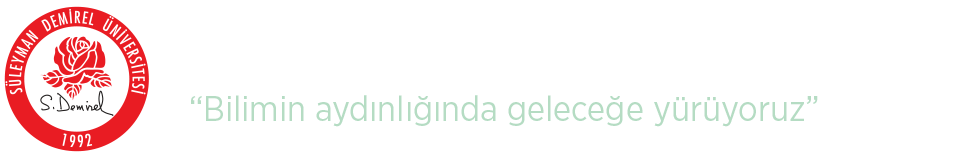 SÜLEYMAN DEMİREL ÜNİVERSİTESİEĞİTİM FAKÜLTESİ DEKANLIĞI ……………………………. BÖLÜM BAŞKANLIĞINAFakültenizin.………………… numaralı ..……………………………………...……… bölümü öğrencisiyim. Tabloda yer alan dersleri ……………………………………………………………………………………..… Üniversitesi …………………………………………………….…………………………………………….…………….. Fakültesi/YO/MYO Yaz Okulunda almak istiyorum.Bilgilerinizi ve gereğini arz ederim. 																																													Tarih																										İmza											       																												 														               Adı SoyadıSÜLEYMAN DEMİREL ÜNİVERSİTESİNDEN ALMAK İSTEDİĞİM DERSLER	Tarih		İmza								    Bölüm Başkanı KODUDERS ADIDERS ADIDERS ADIDERS ADIDERS ADIDERS ADIDERS ADITTUKKAKTSAKTSTOPLAMTOPLAMTOPLAMTOPLAMTOPLAMTOPLAMTOPLAMTOPLAM………………………………………………………………………………………………………………… ÜNİVERSİTESİNDEN ALMAK İSTEDİĞİM DERSLER………………………………………………………………………………………………………………… ÜNİVERSİTESİNDEN ALMAK İSTEDİĞİM DERSLER………………………………………………………………………………………………………………… ÜNİVERSİTESİNDEN ALMAK İSTEDİĞİM DERSLER………………………………………………………………………………………………………………… ÜNİVERSİTESİNDEN ALMAK İSTEDİĞİM DERSLER………………………………………………………………………………………………………………… ÜNİVERSİTESİNDEN ALMAK İSTEDİĞİM DERSLER………………………………………………………………………………………………………………… ÜNİVERSİTESİNDEN ALMAK İSTEDİĞİM DERSLER………………………………………………………………………………………………………………… ÜNİVERSİTESİNDEN ALMAK İSTEDİĞİM DERSLER………………………………………………………………………………………………………………… ÜNİVERSİTESİNDEN ALMAK İSTEDİĞİM DERSLER………………………………………………………………………………………………………………… ÜNİVERSİTESİNDEN ALMAK İSTEDİĞİM DERSLER………………………………………………………………………………………………………………… ÜNİVERSİTESİNDEN ALMAK İSTEDİĞİM DERSLER………………………………………………………………………………………………………………… ÜNİVERSİTESİNDEN ALMAK İSTEDİĞİM DERSLER………………………………………………………………………………………………………………… ÜNİVERSİTESİNDEN ALMAK İSTEDİĞİM DERSLER………………………………………………………………………………………………………………… ÜNİVERSİTESİNDEN ALMAK İSTEDİĞİM DERSLER………………………………………………………………………………………………………………… ÜNİVERSİTESİNDEN ALMAK İSTEDİĞİM DERSLER………………………………………………………………………………………………………………… ÜNİVERSİTESİNDEN ALMAK İSTEDİĞİM DERSLERDİĞER ÜNİVERSİTEDE ALINAN DERSİNDİĞER ÜNİVERSİTEDE ALINAN DERSİNDİĞER ÜNİVERSİTEDE ALINAN DERSİNDİĞER ÜNİVERSİTEDE ALINAN DERSİNDİĞER ÜNİVERSİTEDE ALINAN DERSİNDİĞER ÜNİVERSİTEDE ALINAN DERSİNEŞDEĞER SDÜ DERSİNİNEŞDEĞER SDÜ DERSİNİNEŞDEĞER SDÜ DERSİNİNEŞDEĞER SDÜ DERSİNİNEŞDEĞER SDÜ DERSİNİNEŞDEĞER SDÜ DERSİNİNEŞDEĞER SDÜ DERSİNİNEŞDEĞER SDÜ DERSİNİNEŞDEĞER SDÜ DERSİNİNKODUADIAKTSTUKKODUADIADITUUKKAKTSDers İçeriğine ait link: Ders İçeriğine ait link: Ders İçeriğine ait link: Ders İçeriğine ait link: Ders İçeriğine ait link: Ders İçeriğine ait link: Ders İçeriğine ait link: Ders İçeriğine ait link: Ders İçeriğine ait link: Ders İçeriğine ait link: Ders İçeriğine ait link: Ders İçeriğine ait link: Ders İçeriğine ait link: Ders İçeriğine ait link: Ders İçeriğine ait link: Ders İçeriğine ait link: Ders İçeriğine ait link: Ders İçeriğine ait link: Ders İçeriğine ait link: Ders İçeriğine ait link: Ders İçeriğine ait link: Ders İçeriğine ait link: Ders İçeriğine ait link: Ders İçeriğine ait link: Ders İçeriğine ait link: Ders İçeriğine ait link: Ders İçeriğine ait link: Ders İçeriğine ait link: Ders İçeriğine ait link: Ders İçeriğine ait link: Ders İçeriğine ait link: Ders İçeriğine ait link: Ders İçeriğine ait link: Ders İçeriğine ait link: Ders İçeriğine ait link: Ders İçeriğine ait link: Ders İçeriğine ait link: Ders İçeriğine ait link: Ders İçeriğine ait link: Ders İçeriğine ait link: Ders İçeriğine ait link: Ders İçeriğine ait link: Ders İçeriğine ait link: Ders İçeriğine ait link: Ders İçeriğine ait link: Ders İçeriğine ait link: Ders İçeriğine ait link: Ders İçeriğine ait link: Ders İçeriğine ait link: Ders İçeriğine ait link: Ders İçeriğine ait link: Ders İçeriğine ait link: Ders İçeriğine ait link: Ders İçeriğine ait link: Ders İçeriğine ait link: Ders İçeriğine ait link: Ders İçeriğine ait link: Ders İçeriğine ait link: Ders İçeriğine ait link: Ders İçeriğine ait link: Ders İçeriğine ait link: Ders İçeriğine ait link: Ders İçeriğine ait link: Ders İçeriğine ait link: Ders İçeriğine ait link: Ders İçeriğine ait link: Ders İçeriğine ait link: Ders İçeriğine ait link: Ders İçeriğine ait link: Ders İçeriğine ait link: Ders İçeriğine ait link: Ders İçeriğine ait link: Ders İçeriğine ait link: Ders İçeriğine ait link: Ders İçeriğine ait link: TOPLAMTOPLAMGENEL TOPLAMGENEL TOPLAM